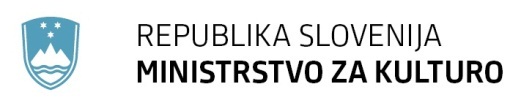 ARHIV REPUBLIKE SLOVENIJEZvezdarska 1, 1127 Ljubljana	Vabimo vas na redno mesečno predavanjez naslovomFizične lastnosti goveda na Kranjskem in Štajerskem v 16. ter 17. stoletjuPredavanje bo v sredo, 19. aprila 2023 ob 13. uri v prvem nadstropju Arhiva Republike Slovenije na Zvezdarski 1 v Ljubljani.Predaval bo Tadej Pavković, mag.O vsebini:Na predavanju bodo predstavljeni viri in metodološki prijemi za proučevanje zgodovine fizičnih lastnosti goveda na Kranjskem in Štajerskem v 16. ter 17. stoletju na primerih barve dlake in mase živali. Predstavljeni bodo tudi nekateri razlogi oziroma vrednosti poznavanja izsledkov proučevanja mas živali za razumevanje narave živinorejskih obratov na obravnavanem ozemlju in za razumevanje splošnejših agrarnih, ekonomskih in okoljskih struktur na Kranjskem in Štajerskem v navedenih dveh stoletjih.O predavatelju:Tadej Pavković je doktorski študent zgodovine in odgovorni urednik strokovne čebelarske revije Slovenski čebelar, ki se raziskovalno ukvarja z zgodovino živinoreje na Kranjskem, Koroškem in Štajerskem v zgodnjem novem veku. Študijsko in raziskovalno se je izpopolnjeval na Univerzi v Tübingenu, na inštitutu Dunajske univerze za kulturo tal (Universität für Bodenkultur Wien), Univerzi v Celovcu in Univerzi v Gradcu. Leta 2022 je za svoje magistrsko delo prejel univerzitetno Prešernovo nagrado.Vljudno vabljeni!